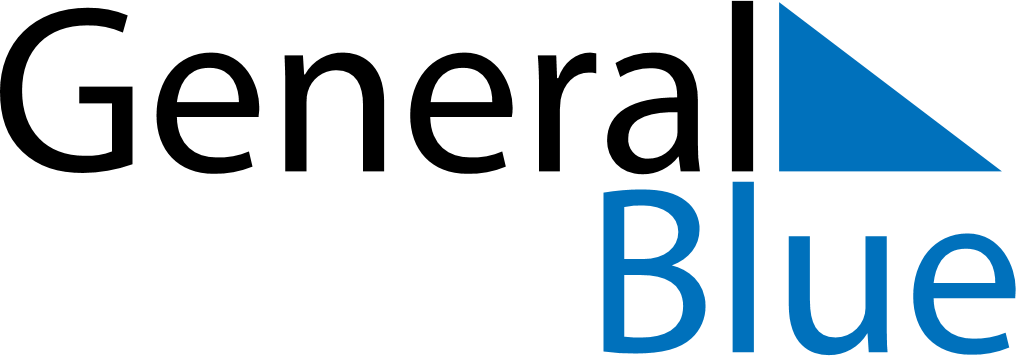 July 1988July 1988July 1988July 1988July 1988SundayMondayTuesdayWednesdayThursdayFridaySaturday12345678910111213141516171819202122232425262728293031